 Anthroposophical Professional Development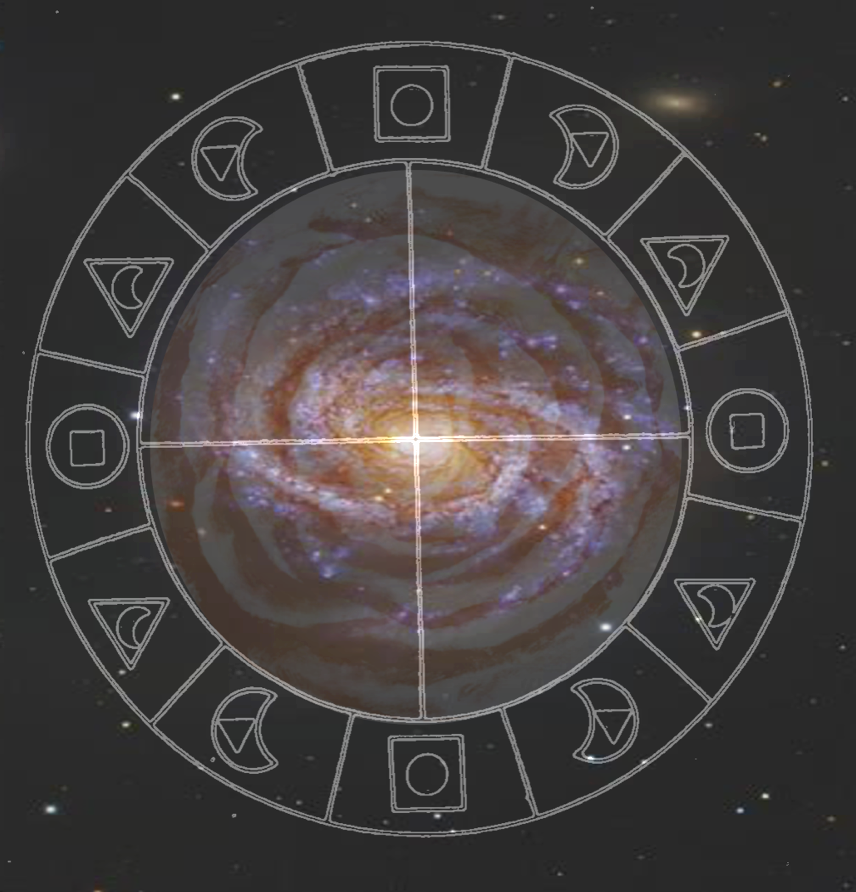 Two Blocks of 7 Lectures & 3 Workshops, Terms 3 & 4, 2023                                 Enrolment FormTo enroll for Block II: “Rudolf Steiner’s Cosmology” Fill in below details and email the form back to info@TransformativeArtandArchitecture.com After you have made the bank transfer, send a brief confirmation of the date and amount paid so we can email you a receipt.Early Bird Payments expired on 29th Sept.Normal rate payments may be made after the first free Tuesday evening lecture and are due by Friday, 13th October. If you paid before that date and wish to cancel after the first lecture you will also receive a refund. After payment is received, we will email you a receipt and the zoom link for the remaining 6 lectures. Those enrolled in the 3 workshops will receive a separate zoom link.Unless in exceptional circumstances, no refunds will be issued after the first complimentary lecture.This is the zoom link for the first complimentary lecture. https://us02web.zoom.us/j/82452824093?pwd=UFMxWmVNQWcxeWJrRk1oVmNhYWhaQT09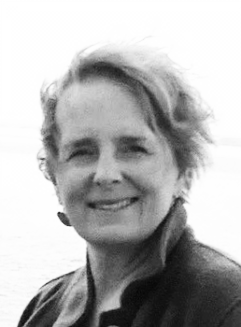 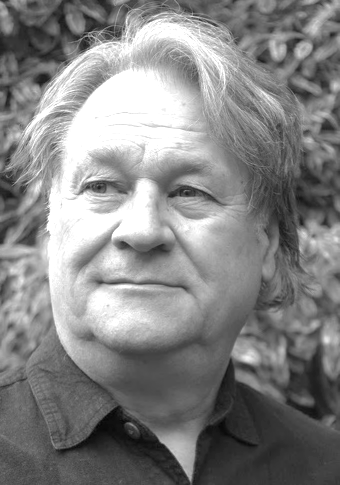 Looking forward to meet you,        Johannes & Sue Schuster, PH. 0414 724 587, info@TransformativeArtandArchitecture.comwww.biosculpturalArchitecture.com,NameAddress or TownEmail and phone Professional backgroundAnthroposophical background(none / recent / longstanding)Other spiritual or professional interests How did you hear about this?Fees Please indicate your applicable rate below7 Lectures Only (11 contact hours)7 Lectures and 3 Workshops (20 Contact hours)Early Bird Rate: due Friday 29th SeptemberExpiredAUD $ 185   ExpiredAUD $ 345    Expired   Normal Rate: due by Friday 13th OctoberAUD $ 230AUD $ 430Bank Transfer Details.For international bank transfers use BIC/SWIFT code: NATAAU3303MNATIONAL AUSTRALIA BANKAccount number: BSB: 083-739    Account: 563905727Account name: Johannes and Sue SchusterAccount Address: 14 English St. Seville 3139, AustraliaNATIONAL AUSTRALIA BANKAccount number: BSB: 083-739    Account: 563905727Account name: Johannes and Sue SchusterAccount Address: 14 English St. Seville 3139, Australia